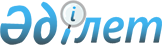 Об установлении квоты рабочих мест для лиц, состоящих на учете службы пробации уголовно-исполнительной инспекции, а также для лиц, освобожденных из мест лишения свободы и для несовершеннолетних выпускников интернатных организаций в Аршалынском районе
					
			Утративший силу
			
			
		
					Постановление акимата Аршалынского района Акмолинской области от 9 июля 2012 года № А-266. Зарегистрировано Управлением юстиции Аршалынского района Акмолинской области 30 июля 2012 года № 1-4-214. Утратило силу постановлением акимата Аршалынского района Акмолинской области от 19 апреля 2016 года № А-213      Сноска. Утратило силу постановлением акимата Аршалынского района Акмолинской области от 19.04.2016 № А-213 (вступает в силу и вводится в действие со дня его подписания).

      Примечание РЦПИ:

      В тексте сохранена авторская орфография и пунктуация.

      В соответствии с подпунктом 14) пункта 1 статьи 31 Закона Республики Казахстан от 23 января 2001 года "О местном государственном управлении и самоуправлении в Республике Казахстан", подпунктами 5-5) и 5-6) статьи 7 Закона Республики Казахстан от 23 января 2001 года "О занятости населения", акимат Аршалынского района ПОСТАНОВЛЯЕТ:

      1. Установить квоту рабочих мест для лиц, состоящих на учете службы пробации уголовно-исполнительной инспекции, а также для лиц, освобожденных из мест лишения свободы и для несовершеннолетних выпускников интернатных организаций в Аршалынском районе в размере трех процентов от общей численности рабочих мест.

      2. Контроль за исполнением настоящего постановления возложить на заместителя акима Аршалынского района Акшинеева Б.Т.

      3. Настоящее постановление акимата Аршалынского района вступает в силу со дня государственной регистрации в Департаменте юстиции Акмолинской области и вводится в действие со дня официального опубликования.


					© 2012. РГП на ПХВ «Институт законодательства и правовой информации Республики Казахстан» Министерства юстиции Республики Казахстан
				
      Аким Аршалынского района

Т.Муханбеджанов
